Werkwijze screening potentiële kwetsbaarheid met Groningen Frailty Indicator (GFI) bij patiënten ≥ 70 jaar die voor een behandeling in het CWZ in aanmerking komen.DoelVroege herkenning van potentiële kwetsbaarheid bij de oudere patiënt (≥ 70 jaar) op de polikliniek. Deze kwetsbaarheid is in belangrijke mate bepalend voor het risico op ziekenhuiscomplicaties. Vroege herkenning is noodzakelijk om een juiste afwezig te kunnen maken in de behandel mogelijkheden voor de oudere en om ernstige ziekenhuiscomplicaties (waaronder delier), lange ligduur/duur van herstel te voorkomen. De potentiële kwetsbaarheid van de patiënt wordt vastgesteld met de GFI: de Groningen Frailty Indicator. ToepassingAlle patiënten van ≥ 70 jaar die in aanmerking voor een electieve behandeling en hiervoor een polikliniek bezoeken.N.B. Dit protocol betreft ook patiënten <70 indien sprake is van multiproblematiek/ernstige comorbiditeit en/of cognitieve stoornissen.DoelgroepMedisch specialisten/VS/PA/AIOS/ANIOSVerpleegkundigenDoktersassistentenPolimedewerkers Werkwijze:Open in HIX onder aanvullend onderzoek de GFI via de scorelijst: kwetsbaarheid 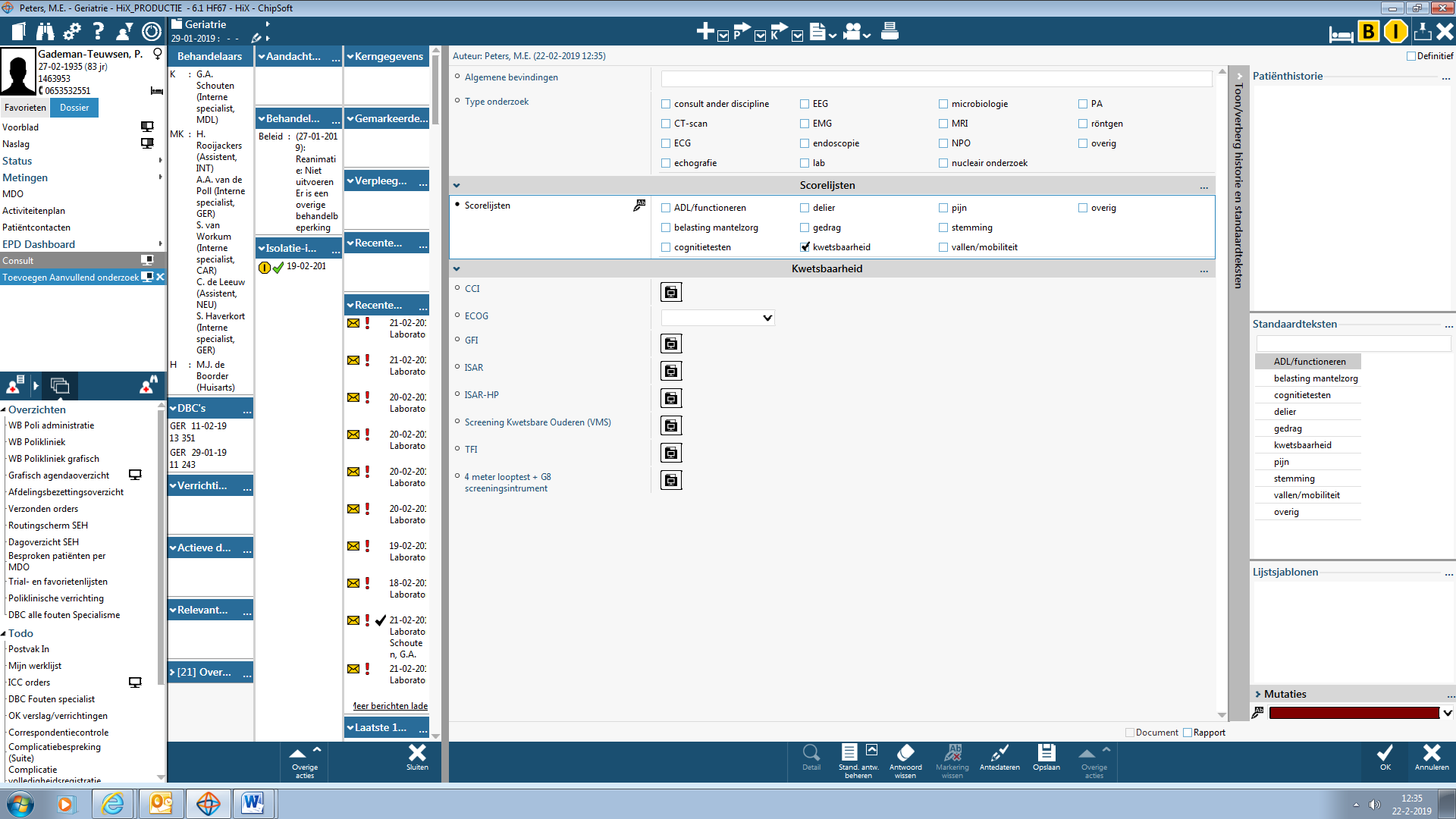 Via het verpleegkundig dossier via de scorelijst 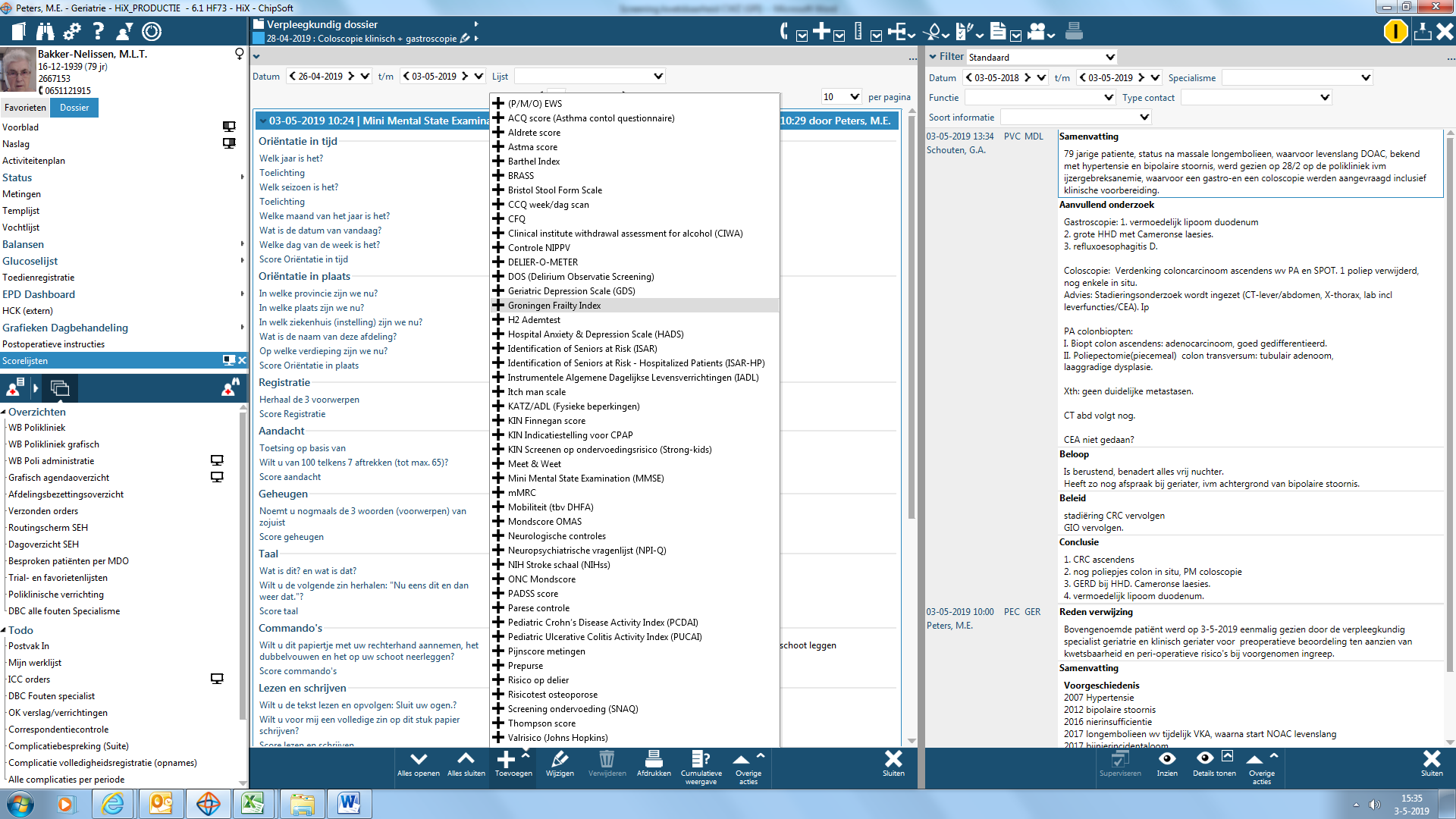 Afname GFI: De behandelaar dan wel gedelegeerde  stelt de 15 vragen letterlijk aan de patiënt/mantelzorger.De vragen gaan over de situatie van de patiënt van de afgelopen maand, de situatie voordat de patiënt bijvoorbeeld acuut ziek werd.Wanneer de patiënt deze vragen zelf niet kan beantwoorden, stel ze dan aan de direct naaste (diegene die bij de anamnese aanwezig is of de eerste contactpersoon). Een totaalscore ≥ 4 duidt op een potentieel kwetsbare patiënt.Bij een score van 4 of hoger wordt patiënt verwezen naar de geriatrie voor uitgebreide analyse van de kwetsbaarheid. N.B. Ook bij een niet-pluis gevoel is een verwijzing naar geriatrie geïndiceerd.